Jägermeister Day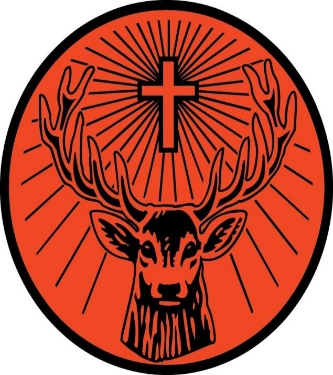 &Schnapps FestJuly 21, 2019        3:30 – 6:30 PM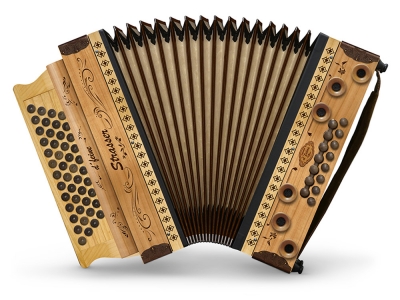 Music by the Button Box Committee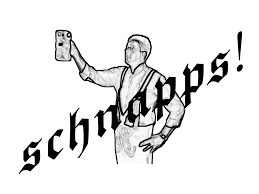 Schnapps SpecialsFood Specials Lulu’s Famous Chicken Paprikas  &  HalupkisOpen to the public -Addmission $3.00